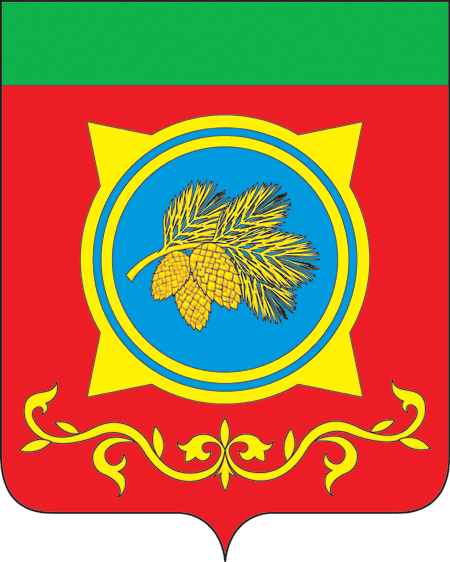 Российская ФедерацияРеспублика ХакасияАдминистрация Таштыпского районаРеспублики Хакасия        ПОСТАНОВЛЕНИЕ03.11.2022 г.	с.Таштып                                                    № 476О снятии режима функционирования«Повышенная готовность»          В соответствии с Федеральным законом Российской Федерации от 21.12.1994г. № 68-ФЗ «О защите населения и территорий от чрезвычайных ситуаций природного и техногенного характера», законом Республики Хакасия от 17.11.1998 г. № 43 «О защите населения и территорий от чрезвычайных ситуаций природного и техногенного характера в Республике Хакасия», в связи с нормализацией ситуации по подготовке объектов к отопительному сезону 2022-2023 годов, руководствуясь п.7, п. 21 ч. 1 ст. 8, п. 3 ч. 1 ст. 29 Устава муниципального образования Таштыпский район от 24.06.2005 г., Администрация Таштыпского района постановляет:1. Снять режим функционирования «Повышенная готовность» Таштыпского районного звена ТП РСЧС Республике Хакасия на территории Таштыпского района с 17 часов 00 минут 03.11.2022 года в связи с нормализацией ситуации по подготовке объектов к отопительному сезону 2022-2023 годов.  2. Руководителям формирований Таштыпского районного звена ТП РСЧС Республике Хакасия перейти на режим функционирования повседневная деятельность. 3. Контроль за исполнением настоящего постановления возложить на начальника отдела по делам ГО, ЧС и МР Администрации Таштыпского района А.К.Бугаева.Глава Таштыпского района                                                                       Н.В.Чебодаев